n. 265 - 5 marzo 2019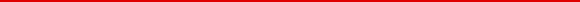 News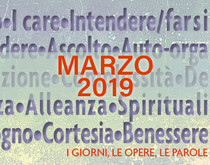 Cliccando sull'immagine puoi accedere alla pagina degli Approfondimenti mensili dell'Agenda CISL Scuola 2018/19.
Per il mese di marzo troverai fra l'altro il testo di Valerio Merlo sulla parola del mese (Devianza positiva), le note di Leonarda Tola sui miti di marzo e della primavera, i suggerimenti di lettura di Mario Bertin, l'invito all'ascolto di un brano musicale a cura di Francesco Ottonello, il link per il film di marzo di Giovanni Panozzo "Ecco perché sono qui", poesie e filastrocche di Giovanni Gasparini e Lorenzo Gobbi. Come di consueto, un richiamo delle principali ricorrenze del mese con spunti utilizzabili per la didattica.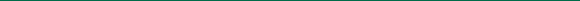 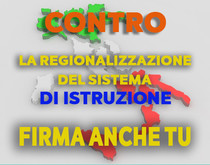 Contro la regionalizzione del sistema di istruzioneAppello di sindacati e associazioniFIRMA ANCHE TUIniziative in programmaCisl Scuola web e social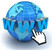 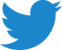 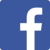 